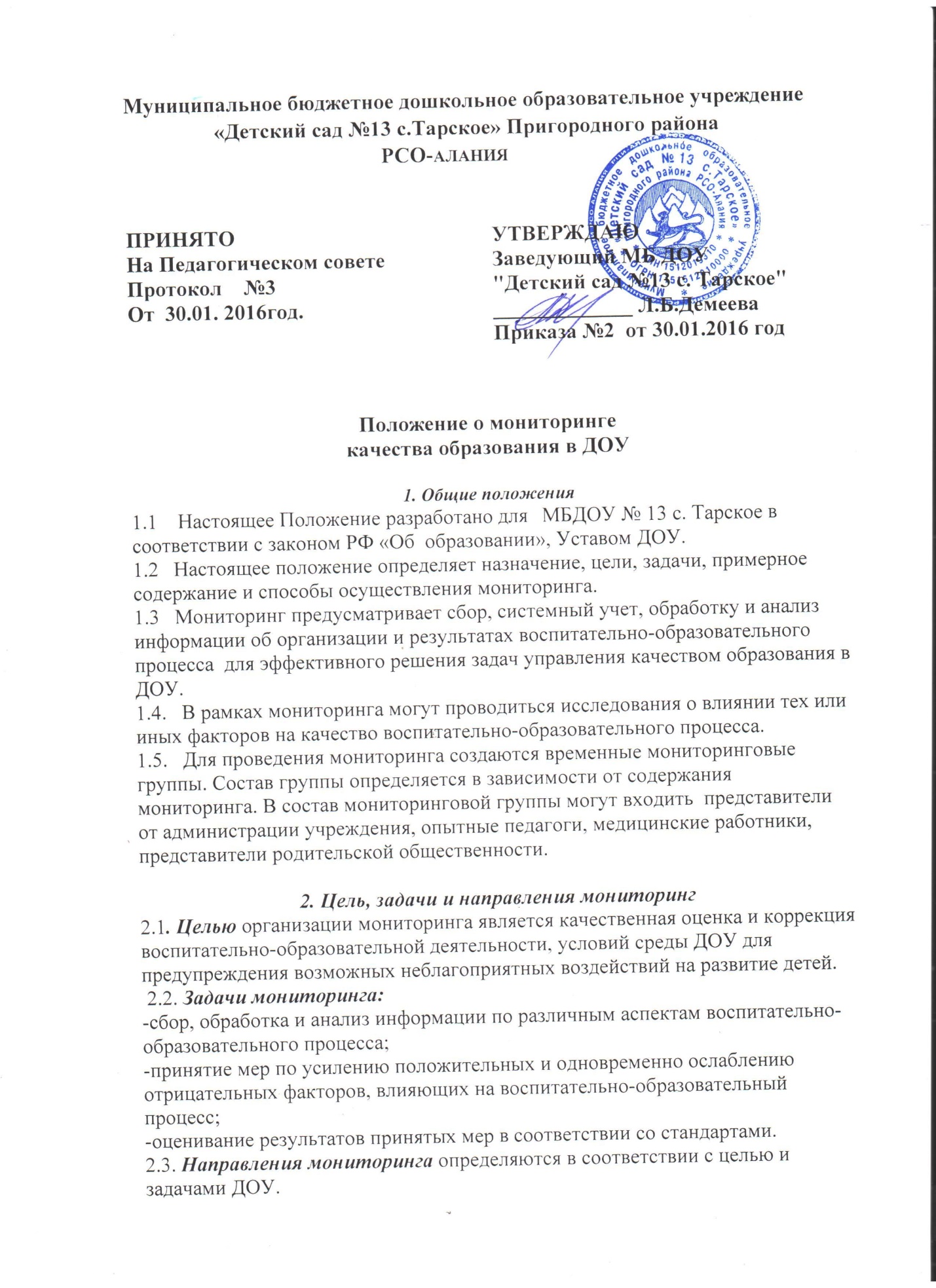 Направлениями мониторинга могут быть:-реализация базовых и парциальных учебных программ;-уровень физического и психического развития воспитанников;-адаптация вновь прибывших детей к условиям ДОУ;-готовность детей подготовительных групп к школе;-эмоциональное благополучие воспитанников в ДОУ;-уровень профессиональной компетентности педагогов;-развитие инновационных процессов и их влияние на повышение качества работы ДОУ;-предметно-развивающая среда;-материально-техническое и программно-методическое обеспечение воспитательно-образовательного процесса;-удовлетворенность родителей  качеством предоставляемых ДОУ услуг;3.Организация мониторинга3.1.   Мониторинг осуществляется на основе образовательной программы и годового плана ДОУ.3.2.    Состав мониторинговой группы и её руководитель определяется и утверждается приказом заведующей ДОУ, который издается не позднее, чем за 2 недели до начала мониторинга.   3.3.  Проект плана-задания к мониторингу  составляется руководителем мониторинговой группы, в котором указываются направления деятельности, методы мониторинга, сроки выполнения и формы отчетности, распределяются обязанности между членами группы. 3.4.   План-задание утверждается заведующей ДОУ.3.5.   В работе по проведению мониторинга качества образования используются следующие методы: наблюдение (целенаправленное и систематическое изучение объекта, сбор информации, фиксация действий и проявлений поведения объекта);эксперимент (создание исследовательских ситуаций для изучения проявлений);беседа;опрос;анкетирование;тестирование;анализ продуктов деятельности;сравнение и анализ.3.6.     Требования к собираемой информации:- полнота,- конкретность,-объективность,- своевременность.3.7.     Формой  отчета руководителя мониторинговой группы  является аналитическая справка, которая предоставляется не позднее 7 дней с момента завершения мониторинга.3.8.    По итогам мониторинга проводятся заседания Педагогического Совета, производственные собрания, административные  и педагогические совещания.3.9.  По результатам мониторинга заведующая издает приказ, в котором указываются:результаты мониторинга, управленческое решение по его результатам,назначаются ответственные лица по исполнению решения,указываются сроки устранения недостатков,проведения контроля  устранения недостатков,поощрение работников по результатам мониторинга. 3.10.   По окончании  учебного года, на основании аналитических справок по итогам мониторинга, определяется эффективность проведенной работы, сопоставление с нормативными показателями, вырабатываются и определяются проблемы, пути их решения и приоритетные задачи ДОУ  для реализации в новом учебном году.